Please ensure all sections are fully completed/ Đảm bảo rằng bạn đã điền đầy đủ thông tin dưới đâyCorrespondence address/Địa chỉ liên lạc: 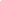 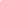 Part II. Training process/Phần II. Quá trình đào tạo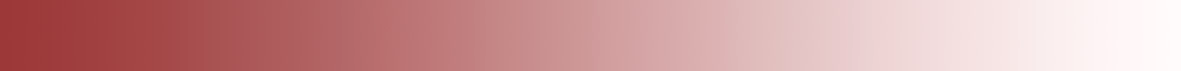 Part III. Foreign language ability/Phần II. Khả năng ngoại ngữEnglish/Tiếng Anh:Chinese/Tiếng Hoa:Part IV. Extra-curriculumn participation/Phần II. Hoạt động ngoại khoáPart V. Commitment/Phần V. Cam kếtI attend the program on behalf of myself. I confirm that, to the best of my knowledge, the information given in this form is correct and complete. I shall be personally liable for any inaccuracy hereby.Tôi tham gia chương trình với tư cách cá nhân. Tôi đã xem xét cẩn thận mọi thông tin mà tôi đã cung cấp trong đơn đăng ký và do vậy tôi đảm bảo tính chính xác của thông tin này. Tôi hiểu rằng nếu bất kỳ thông tin nào trong đơn đăng ký là không chính xác, thì việc nhập học của tôi sẽ bị hủy bỏ, và tôi sẽ hoàn toàn chịu trách nhiệm về mọi hậu quả phát sinh.Applicant’s signature/Ứng viên ký và ghi rõ họ tên ___________________________________________________________ Date/  Ngày ______________________ 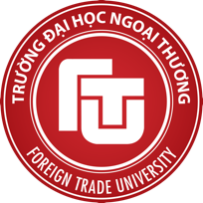 MING CHUAN AT FOREIGN TRADE UNIVERSITYAPPLICATION FORM/ĐƠN XIN NHẬP HỌC BACHELOR OF JOURNALISM AND MASS COMMUNICATION PROGRAM/ CHƯƠNG TRÌNH CỬ NHÂN BÁO CHÍ VÀ TRUYỀN THÔNG ĐẠI CHÚNG 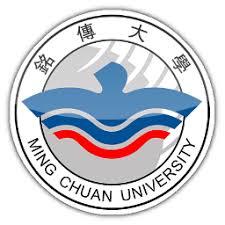 Part I.Personal details/Phần I. Thông tin cá nhânTitle/Họ và tên:                                                                                         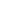 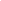 Part I.Personal details/Phần I. Thông tin cá nhânTitle/Họ và tên:                                                                                         Part I.Personal details/Phần I. Thông tin cá nhânTitle/Họ và tên:                                                                                         Sex/Giới tính:                      Male/Nam                  Female/ NữSex/Giới tính:                      Male/Nam                  Female/ NữDate of birth/Ngày sinh: 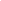 Marriage status/Tình trạng hôn nhân Single/Độc thân  Married/Đã kết hôn Nationality/Quốc tịch:                                                                             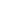 Permanent address/Địa chỉ thường trú (trên CMND): 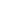 Permanent address/Địa chỉ thường trú (trên CMND): Permanent address/Địa chỉ thường trú (trên CMND): 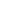 E-mail:                                                                                                   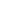 Tel/ĐT: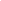 Father’s name/Họ tên cha:                                                                     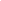 Mother’s name/Họ tên mẹ:                                                                    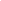 Tel/ĐT: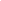 Tel/ĐT: 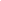 Correspondence address/Địa chỉ: 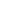 ID card/Passport number/Số hộ chiếu/CMT:                                                          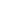 Date issued/Ngày cấp: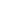 Authority issued/Cơ quan cấp: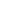 Expire date/Ngày hết hạn: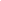 High school/Tên Trường PTTH: 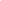 Graduation year/Năm tốt nghiệp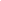 Special award (if any)/Các thành tích đặc biệt (nếu có):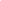 English certificate (if any)/   Chứng chỉ Tiếng Anh (nếu có):TOEICTOEICIELTSIELTSTOEFL iBTTOEFL iBTEnglish certificate (if any)/   Chứng chỉ Tiếng Anh (nếu có):Score/Số điểm:Score/Số điểm:Score/Số điểm:Score/Số điểm:Score/Số điểm:Score/Số điểm:English certificate (if any)/   Chứng chỉ Tiếng Anh (nếu có):Test day/Ngày thi:Test day/Ngày thi:Test day/Ngày thi:Test day/Ngày thi:Test day/Ngày thi:Test day/Ngày thi:English certificate (if any)/   Chứng chỉ Tiếng Anh (nếu có):Please submit scanned copies of the certificates (if any) attached to this Application/Vui lòng nộp bản scan các chứng chỉ (nếu có) kèm theo Đơn đăng ký này.Please submit scanned copies of the certificates (if any) attached to this Application/Vui lòng nộp bản scan các chứng chỉ (nếu có) kèm theo Đơn đăng ký này.Please submit scanned copies of the certificates (if any) attached to this Application/Vui lòng nộp bản scan các chứng chỉ (nếu có) kèm theo Đơn đăng ký này.Please submit scanned copies of the certificates (if any) attached to this Application/Vui lòng nộp bản scan các chứng chỉ (nếu có) kèm theo Đơn đăng ký này.Please submit scanned copies of the certificates (if any) attached to this Application/Vui lòng nộp bản scan các chứng chỉ (nếu có) kèm theo Đơn đăng ký này.Please submit scanned copies of the certificates (if any) attached to this Application/Vui lòng nộp bản scan các chứng chỉ (nếu có) kèm theo Đơn đăng ký này.Self-assessment of English ability/ Tự đánh giá khả năng Tiếng Anh:Self-assessment of English ability/ Tự đánh giá khả năng Tiếng Anh:Self-assessment of English ability/ Tự đánh giá khả năng Tiếng Anh:Self-assessment of English ability/ Tự đánh giá khả năng Tiếng Anh:Self-assessment of English ability/ Tự đánh giá khả năng Tiếng Anh:Self-assessment of English ability/ Tự đánh giá khả năng Tiếng Anh:Self-assessment of English ability/ Tự đánh giá khả năng Tiếng Anh:Overall Excellent Good Good Medium Medium BadChinese certificate (if any)/   Chứng chỉ Tiếng Hoa (nếu có):TOCFLTOCFLHSKHSKOtherOtherChinese certificate (if any)/   Chứng chỉ Tiếng Hoa (nếu có):Score/Số điểm:Score/Số điểm:Score/Số điểm:Score/Số điểm:Score/Số điểm:Score/Số điểm:Chinese certificate (if any)/   Chứng chỉ Tiếng Hoa (nếu có):Test day/Ngày thi:Test day/Ngày thi:Test day/Ngày thi:Test day/Ngày thi:Test day/Ngày thi:Test day/Ngày thi:Chinese certificate (if any)/   Chứng chỉ Tiếng Hoa (nếu có):Please submit scanned copies of the certificates (if any) attached to this Application/Vui lòng nộp bản scan các chứng chỉ (nếu có) kèm theo Đơn đăng ký này.Please submit scanned copies of the certificates (if any) attached to this Application/Vui lòng nộp bản scan các chứng chỉ (nếu có) kèm theo Đơn đăng ký này.Please submit scanned copies of the certificates (if any) attached to this Application/Vui lòng nộp bản scan các chứng chỉ (nếu có) kèm theo Đơn đăng ký này.Please submit scanned copies of the certificates (if any) attached to this Application/Vui lòng nộp bản scan các chứng chỉ (nếu có) kèm theo Đơn đăng ký này.Please submit scanned copies of the certificates (if any) attached to this Application/Vui lòng nộp bản scan các chứng chỉ (nếu có) kèm theo Đơn đăng ký này.Please submit scanned copies of the certificates (if any) attached to this Application/Vui lòng nộp bản scan các chứng chỉ (nếu có) kèm theo Đơn đăng ký này.Self-assessment of Chinese ability/ Tự đánh giá khả năng Tiếng Anh:Self-assessment of Chinese ability/ Tự đánh giá khả năng Tiếng Anh:Self-assessment of Chinese ability/ Tự đánh giá khả năng Tiếng Anh:Self-assessment of Chinese ability/ Tự đánh giá khả năng Tiếng Anh:Self-assessment of Chinese ability/ Tự đánh giá khả năng Tiếng Anh:Self-assessment of Chinese ability/ Tự đánh giá khả năng Tiếng Anh:Self-assessment of Chinese ability/ Tự đánh giá khả năng Tiếng Anh:Overall Excellent Good Good Medium Medium BadTên hoạt độngName of activitiesNơi tham giaName of placesVị tríPositionThời gianTime of participation